Harborough District Council
Application for UK Entry Accommodation Inspection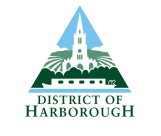 Important note: Accuracy is vital for all of the answers on this form. If the application is successful, any certificate issued will be based on the information provided within this form.
Payment
You must ensure that payment is made before submitting this application form. You should make payment by contacting our customer service team on 01858 82 82 82 or by visiting the council offices at The Symington Building, Adam & Eve Street, Market Harborough, Leicestershire, LE16 7AG.
Declaration
I declare that to the best of my knowledge, information and belief, the information provided within this application form is correct.Signed:_____________________	Print Name:_______________________ 	Date:_______________

Completed forms
When you have completed all relevant sections of this form and made your payment, please submit your completed form to EnvironmentTeam@harborough.gov.uk Privacy Notice
The Council is collecting your information in order to assist the delivery and provision of services to you. The information you have supplied will be used to process and determine your request for a property assessment for immigration purposes.Your information may be shared with other Council departments, partners or key agencies. Your information will be held in accordance with our data retention policy and we will only ask you for as much information as is statutorily required. For further information on how your information is used, how we maintain the security of your information , and your rights to access information we hold about you, please contact: Harborough District Council, The Symington Building, Adam & Eve St, Market Harborough LE16 7AG or FOI@harborough.gov.ukAddress if the premises to be inspectedAddress if the premises to be inspectedAddress if the premises to be inspectedAddress if the premises to be inspectedAddress Line 1Address Line 2Town/CityPostcodeSponsor’s detailsSponsor’s detailsTitle
Mr/Mrs/Miss/Other (please state)First name(s)SurnameDate of birthCorrespondence AddressTelephoneEmailLandlords details (if the property is rented, please specify the landlord’s details)Landlords details (if the property is rented, please specify the landlord’s details)Title
Mr/Mrs/Miss/Other (please state)First name(s)SurnameDate of birthCorrespondence AddressTelephoneEmailWho will be entering the UK to live at the premises to be inspected?Who will be entering the UK to live at the premises to be inspected?Who will be entering the UK to live at the premises to be inspected?Who will be entering the UK to live at the premises to be inspected?Who will be entering the UK to live at the premises to be inspected?Full NameSexDate of birthRelationship to sponsorPassport numberWho are the people already living in the property to be inspected?Who are the people already living in the property to be inspected?Who are the people already living in the property to be inspected?Who are the people already living in the property to be inspected?Full NameSexDate of birthRelationship to sponsorPayment authorisation code